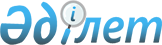 О внесении изменений в приказ Министра здравоохранения и социального развития Республики Казахстан от 14 апреля 2015 года № 223 "Об утверждении Правил предоставления государственной базовой пенсионной выплаты за счет бюджетных средств, а также назначения и осуществления пенсионных выплат по возрасту, государственных социальных пособий по инвалидности, по случаю потери кормильца, государственных специальных пособий" и приказ Министра труда и социальной защиты населения Республики Казахстан от 8 июня 2020 года № 217 "Об утверждении Правил исчисления (определения) размеров социальных выплат, назначения, перерасчета, приостановления, возобновления, прекращения и осуществления социальных выплат из Государственного фонда социального страхования"Приказ Министра труда и социальной защиты населения Республики Казахстан от 30 марта 2021 года № 94. Зарегистрирован в Министерстве юстиции Республики Казахстан 31 марта 2021 года № 22440.
      ПРИКАЗЫВАЮ:
      1. Внести в приказ Министра здравоохранения и социального развития Республики Казахстан от 14 апреля 2015 года № 223 "Об утверждении Правил предоставления государственной базовой пенсионной выплаты за счет бюджетных средств, а также назначения и осуществления пенсионных выплат по возрасту, государственных социальных пособий по инвалидности, по случаю потери кормильца, государственных специальных пособий" (зарегистрирован в Реестре государственной регистрации нормативных правовых актов за № 11110, опубликован 10 июня 2015 года в информационно-правовой системе "Әділет") следующие изменения:
      в Правилах предоставления государственной базовой пенсионной выплаты за счет бюджетных средств, а также назначения и осуществления пенсионных выплат по возрасту, государственных социальных пособий по инвалидности и по случаю потери кормильца, государственных специальных пособий, утвержденных указанным приказом:
      подпункт 2) пункта 3 изложить в следующей редакции:
      "2) подразделение медико-социальной экспертизы – при первичном установлении инвалидности по выбору услугополучателя подается заявление по принципу "одного заявления" за назначением государственного социального пособия по инвалидности, специального государственного пособия по инвалидности, пособия воспитывающему ребенка-инвалида, пособия по уходу за инвалидом первой группы с детства, социальной выплаты на случай утраты трудоспособности по форме согласно приложению 3 к настоящим Правилам;";
      приложение 3 изложить в новой редакции согласно приложению к настоящему приказу.
      2. Утратил силу приказом Заместителя Премьер-Министра - Министра труда и социальной защиты населения РК от 22.06.2023 № 237 (вводится в действие с 01.07.2023).


      3. Департаменту политики социального страхования, базового социального и пенсионного обеспечения в установленном законодательством порядке обеспечить:
      1) государственную регистрацию настоящего приказа в Министерстве юстиции Республики Казахстан; 
      2) размещение настоящего приказа на интернет-ресурсе Министерства труда и социальной защиты населения Республики Казахстан после его официального опубликования;
      3) в течение десяти рабочих дней после государственной регистрации настоящего приказа в Министерстве юстиции Республики Казахстан представление в Департамент юридической службы Министерства труда и социальной защиты населения Республики Казахстан сведений об исполнении мероприятий, предусмотренных подпунктами 1) и 2) настоящего пункта.
      4. Контроль за исполнением настоящего приказа возложить на первого вице-министра труда и социальной защиты населения Республики Казахстан Сарбасова А.А.
      5. Настоящий приказ вводится в действие по истечении десяти календарных дней после дня его первого официального опубликования.
      Код района ______________________________________________________Республика Казахстан Департамент Комитета труда, социальной защиты и миграциипо _____________________ области (городу) Филиал Акционерного общества"Государственный фонд социального страхования" по ___________________________ области (городу)
      Заявление от гражданина (ки) ___________________________________________ (фамилия, имя, отчество (при его наличии) заявителя)Дата рождения: "___" ________ годаИндивидуальный идентификационный номер: ________________________Вид документа, удостоверяющего личность: __________________________Серия документа: ____ номер документа: ____ кем выдан: ______________Дата выдачи: "____" __________ ______ годаАдрес постоянного местожительства: ________________________________Область ___________________ город (район) _________________________село: ________ улица (микрорайон) ___ _____дом ______ квартира ______Банковские реквизиты: Наименование банка________________________________________________________________Банковский счет _________________________________________________Тип счета: текущий ______________________________________________
      Прошу назначить мне, ребенку-инвалиду, опекаемому, лицу,осуществляющему уход за инвалидом первой группы с детства (нужное подчеркнуть):__________________________________________________________________________(при подаче заявления законным представителем указывается категория инвалидности,фамилия, имя, отчество (при его наличии) и год рождения ребенка/инвалида первой группыс детства или опекаемого) государственное социальное пособие по инвалидности,специальное государственное пособие по инвалидности, пособие воспитывающему ребенка-инвалида, пособие по уходу за инвалидом первой группы с детства, социальной выплаты наслучай утраты трудоспособности (нужное подчеркнуть) Сведения о лице, осуществляющемуход за инвалидом первой группы с детства:
      Индивидуальный идентификационный номер: _________________________________Фамилия, имя, отчество (при его наличии) ____________________________________Дата рождения: "____" ____________ _____годаАдрес постоянного места жительства: ________________________________________Область _______________________________город(район)_______________________село:______________ улица (микрорайон) _____ дом __ квартира ___________Банковские реквизиты: Наименование банка _______________банковский счет № _________________Тип счета: текущий _________________________Ранее пенсионные выплаты или пособие мне назначались / не назначались(ненужное вычеркнуть).
      Уведомлен(а) о необходимости сообщения обо всех изменениях, влекущих измененияразмера государственного социального пособия по инвалидности, специальногогосударственного пособия по инвалидности, пособия воспитывающему ребенка-инвалида,пособия по уходу за инвалидом первой группы с детства, социальной выплаты на случайутраты трудоспособности, а также изменении местожительства (в том числе выезд запределы Республики Казахстан), анкетных данных, банковских реквизитов в отделениеГосударственной корпорации в течение десяти календарных дней со дня возникновениятаких изменений.
      Перечень документов, приложенных к заявлению:
      Даю согласие на удержание обязательных пенсионных взносов из суммы социальнойвыплаты (заполняется лицом, которому установлена инвалидность первой или второйгруппы бессрочно): да/нет
      Даю согласие на сбор и обработку, хранение и использование, любым допускаемымзаконодательством Республики Казахстан способом, моих персональных данных,необходимых для назначения, возобновления, перерасчета выплаты, а также для выполненияГосударственной корпорацией своих обязательств в соответствии с законодательствомРеспублики Казахстан и (или) международными договорами, ратифицированнымиРеспубликой Казахстан, с правом передавать мои персональные данные, в том числеосуществлять трансграничную передачу данных в соответствии с Законом РеспубликиКазахстан "О персональных данных и их защите".
      Даю согласие на получение сведений о себе как о владельце банковского счета иномерах банковских счетов в банках второго уровня, организациях, имеющих лицензииуполномоченного органа по регулированию и надзору финансового рынка и финансовыхорганизаций на соответствующие виды банковских операций, территориальныеподразделения акционерного общества "Казпочта".
      Даю согласие на уведомление о принятии решения о назначении (отказе вназначении), государственного социального пособия по инвалидности, специальногогосударственного пособия по инвалидности, пособия воспитывающему ребенка-инвалида,пособия по уходу за инвалидом первой группы с детства, социальной выплаты на случайутраты трудоспособности путем отправления на мобильный телефон sms-оповещения.
      В случае открытия отдельного банковского счета для зачисления пособий и (или)социальных выплат, выплачиваемых из государственного бюджета и (или) Государственногофонда социального страхования, на деньги, находящиеся на таком счете, не допускаетсяобращение взыскания третьими лицами.
      Контактный телефон, местонахождение организации-плательщика_________________________________________________________Контактные данные заявителя, лица, осуществляющего уход за инвалидом первойгруппы с детства:телефон домашний ___________ мобильный ________ Е-маil ____________дата подачи заявления: "__" ______ 20 _____ годаПодпись заявителя ________________________________________________фамилия, имя, отчество (при его наличии) и роспись принявшего документы---------------------------------------------------------------------------------- (линия отреза)Заявление гражданина __________________ на назначение государственногосоциального пособия по инвалидности, специального государственного пособияпо инвалидности, пособия воспитывающему ребенка-инвалида, пособия по уходуза инвалидом первой группы с детства, социальной выплаты на случай утратытрудоспособности с прилагаемыми документами зарегистрированоза № __________________, дата регистрации заявления "____" ________ 20____ года(дата получения услуги со дня регистрации заявления в отделении Государственнойкорпорации) "___" _________ 20 ____ г.
      Уведомлен(а) о необходимости сообщения обо всех изменениях, влекущих изменениеразмера государственного социального пособия по инвалидности, специальногогосударственного пособия по инвалидности, пособия воспитывающему ребенка-инвалида,пособия по уходу за инвалидом первой группы с детства, а также измененииместожительства (в том числе выезд за пределы Республики Казахстан), анкетных данных,банковских реквизитов в отделение Государственной корпорации.______________________________________________________________________________ фамилия, имя, отчество (при его наличии) и подпись лица, принявшего документы.
					© 2012. РГП на ПХВ «Институт законодательства и правовой информации Республики Казахстан» Министерства юстиции Республики Казахстан
				
      Министр трудаи социальной защиты населенияРеспублики Казахстан 

С. Шапкенов
Приложение
к приказу Министра
труда и социальной
защиты населения
Республики Казахстан
от 30 марта 2021 года № 94Приложение 3
к Правилам предоставления
государственной базовой
пенсионной выплаты за счет
бюджетных средств, а также
назначения и осуществления
пенсионных выплат по возрасту,
государственных социальных
пособий по инвалидности и
по случаю потери кормильца,
государственных специальных
пособий
№ п/п
Наименование документа
Количество листов в документе
Примечание
1
2